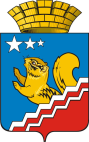                                                            Свердловская областьГЛАВА ВОЛЧАНСКОГО ГОРОДСКОГО ОКРУГАпостановление           04.04.2018 г.				                                                                        № 134  г. ВолчанскОб утверждении Перечня организаций независимо от форм собственности и индивидуальных предпринимателей для отбывания осужденными наказания в виде обязательных и исправительных работВ связи с закрытием и переименованием некоторых предприятий Волчанского городского округа:ПОСТАНОВЛЯЮ:Утвердить:1.1. Перечень организаций независимо от форм собственности и индивидуальных предпринимателей для отбывания осужденными наказания в виде исправительных работ (прилагается);1.2. Перечень организаций независимо от форм собственности и индивидуальных предпринимателей для отбывания осужденными наказания в виде обязательных работ (прилагается);1.3. Перечень видов работ для отбывания уголовного наказания осужденными в виде обязательных и исправительных работ на территории Волчанского городского округа (прилагается).1.4. рекомендовать руководителям учреждений (организаций, предприятий), осуществляющих деятельность на территории Волчанского городского округа, независимо от организационно-правовой формы: содействовать в предоставлении рабочих мест осужденным к исправительным и обязательным работам.1.5. при наличии вакантных мест и согласия руководителей учреждений (организаций, предприятий), осуществляющих деятельность на территории Волчанского городского округа, не указанных в перечне организаций, разрешить осужденным отбывать наказание в данных учреждениях (организациях, предприятиях).1.6. Осужденные к исправительным работам оформляются на работу посредством заключения трудового договора согласно ст. 56 Трудового кодекса Российской Федерации, а также им обеспечивается оплата труда не менее минимального размера оплаты труда.1.7. Постановление главы Волчанского городского округа № 183 от 18.03.2016 г.  «Об утверждении Перечня организаций независимо от форм собственности и индивидуальных предпринимателей для отбывания осужденными наказания в виде обязательных и исправительных работ» - считать утратившим силу.3. Настоящее постановление разместить на официальном сайте Волчанского городского округа в сети интернет  http://volchansk-adm.ru/4. Контроль за исполнением настоящего постановления возложить на заместителя главы администрации Волчанского городского округа по социальным вопросам Бородулину И.В.Глава городского округа			                                   А.В. ВервейнУТВЕРЖДЕНпостановлением главыВолчанского городского округаот   04.04.2018г.      № 134ПЕРЕЧЕНЬ ОРГАНИЗАЦИЙ НЕЗАВИСИМО ОТ ФОРМ СОБСТВЕННОСТИ И ИНДИВИДУАЛЬНЫХ ПРЕДПРИНИМАТЕЛЕЙ ДЛЯ ОТБЫВАНИЯ ОСУЖДЕННЫМИ НАКАЗАНИЯ В ВИДЕ ИСПРАВИТЕЛЬНЫХ РАБОТ Муниципальное унитарное предприятие «Водоканал»;Муниципальное унитарное предприятие «Волчанский автоэлектротранспорт»;Общество с ограниченной ответственностью «Коммунальщик»;Общество с ограниченной ответственностью «Комплекс - Север»;Общество с ограниченной ответственностью «Север»;Акционерное общество «Волчанское»;Государственное бюджетное учреждение здравоохранения Свердловской области «Волчанская городская больница»;Государственное бюджетное учреждение здравоохранения Свердловской области «Свердловская областная клиническая психиатрическая больница» филиал «Северная психиатрическая больница» город Волчанск;Государственное автономное учреждение социального обслуживания  населения Свердловской области «Комплексный центр социального обслуживания населения» города Волчанска;Индивидуальный предприниматель Шишин Е.В.;Муниципальное автономное учреждение культуры «Культурно-досуговый центр»;Индивидуальный предприниматель Шамонаева Е.А.;Общество с ограниченной ответственностью «ЛСА Групп».УТВЕРЖДЕНпостановлением главыВолчанского городского округаот   04.04.2018г.      № 134ПЕРЕЧЕНЬ ОРГАНИЗАЦИЙ НЕЗАВИСИМО ОТ ФОРМ СОБСТВЕННОСТИ И ИНДИВИДУАЛЬНЫХ ПРЕДПРИНИМАТЕЛЕЙ ДЛЯ ОТБЫВАНИЯ ОСУЖДЕННЫМИ НАКАЗАНИЯ В ВИДЕ ОБЯЗАТЕЛЬНЫХ РАБОТМуниципальное унитарное предприятие «Водоканал»;Муниципальное унитарное предприятие «Волчанский автоэлектротранспорт»;Общество с ограниченной ответственностью «Коммунальщик»;Общество с ограниченной ответственностью «Комплекс - Север»;Общество с ограниченной ответственностью «Север»;Акционерное общество «Волчанское»;Государственное бюджетное учреждение здравоохранения Свердловской области «Волчанская городская больница»;Государственное бюджетное учреждение здравоохранения Свердловской области «Свердловская областная клиническая психиатрическая больница» филиал «Северная психиатрическая больница» город Волчанск;Государственное автономное учреждение социального обслуживания  населения Свердловской области «Комплексный центр социального обслуживания населения» города Волчанска;Индивидуальный предприниматель Шишин Е.В.;Муниципальное автономное учреждение культуры «Культурно-досуговый центр»;Индивидуальный предприниматель Шамонаева Е.А.;Общество с ограниченной ответственностью «ЛСА Групп».УТВЕРЖДЕНпостановлением главыВолчанского городского   округаот   04.04.2018г.      № 134ПЕРЕЧЕНЬ ВИДОВ ОБЯЗАТЕЛЬНЫХ РАБОТ ДЛЯ ОТБЫВАНИЯ УГОЛОВНОГО НАКАЗАНИЯ ОСУЖДЕННЫМИ В ВИДЕ ОБЯЗАТЕЛЬНЫХ И ИСПРАВИТЕЛЬНЫХ РАБОТ НА ТЕРРИТОРИИ ВОЛЧАНСКОГО ГОРОДСКОГО ОКРУГАБлагоустройство, очистка и озеленение территорий предприятий, организаций, улиц и площадей.Вырубка деревьев и кустарников, обрезка веток.Посадка и прополка саженцев деревьев, кустарников и цветочной рассады.Благоустройство и очистка территорий автобусных и трамвайных остановок.Подсобные работы при благоустройстве тротуаров, улиц и проездных путей.Земляные работы.Окраска элементов благоустройства дорог.Очистка дорожных покрытий в местах, недоступных для дорожной техники.Благоустройство кладбищ.Благоустройство историко-архитектурных памятников.Выполнение неквалифицированных работ на предприятиях и в организациях.Косметический ремонт зданий и помещений.Общестроительные работыУборка производственных и служебных  помещений.Подсобные, погрузочно-разгрузочные работы.Другие виды работ, не требующие специальной профессиональной подготовки.